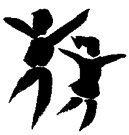 Human Scale EducationCould you be our next trustee?What is Human Scale Education?Human Scale Education is a small charity established in the 1980s and committed to the primacy of relationships in schools. For more information, please visit our website: www.humanscaleeducation.comWho are we looking for?We are a small group of trustees looking for someone new to join our board. We are particularly looking for applicants with:A commitment to relationships in schoolsSecondary SpecialismWhat does being a trustee involve?At HSE, we have quarterly meetings and there are other events in between. For a general overview of the role and responsibility of a trustee click here.If you are interested in applying or coming along to our next board meeting, please get in touch with Anna: annarosespencer@hotmail.com